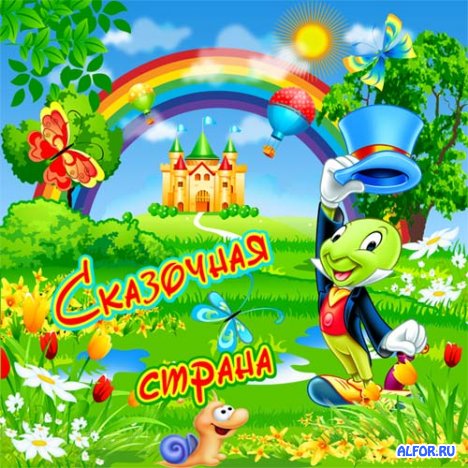 Сценарийразвлечениядля детейподготовительнойк школегруппы«По дорогам сказок»Цель:	 Приобщение детей к народной культуре. Воспитание положительных качеств личности.Дети входят в зал, занимают свои места.  Звучит музыка. В зал входит Сказочник.Сказочник:		Здравствуйте, ребята! Давно мы с вами не встречались! Вы так сильно заняты своими играми и разными интересными делами, что совсем забыли старого Сказочника. Сегодня я приглашаю вас совершить путешествие по дорогам известным вам сказок, где нас ждут волшебные приключения и встреча с Королевой книг.   Для этого нам надо разделиться на две команды.(Дети делятся на две команды: «Умная сова» и «Учёный кот».)Сказочник:	Сказочные  герои приготовили для вас конкурасы и задания. А оценивать ваши способности  и знания будет жюри.			(Сказочник представляет жюри.)Сказочник:		Итак, в путь, дорогие друзья! Звучит музыка.Сказочник:			Вот вам первое задание в качестве разминки. Угадайте, из каких сказок следующие строки.Вопросы для команды «Умная сова»:В дом хозяева пришли – беспорядок там нашли. («Три медведя».)Мышка к ним пришла на помощь  -  вместе вытянули овощ. («Репка»)Лечит разных малышей, лечит птичек и зверей. («Доктор Айболит»)Помогла нам яблонька, помогла нам печка. («Гуси – лебеди»)Нам не страшен серый волк. («Три поросёнка»)Не садись на пенёк, не ешь пирожок. («Маша и медведь»)Вопросы для команды «Учёный кот»:Приходите, тараканы, я вас чаем угощу. («Муха – Цокотуха»)Я от дедушки ушёл, я от бабушки ушёл. («Колобок»)Не пей из копытца – козлёночком станешь. «Сестрица Алёнушка и братец Иванушка»Одеяло убежало, улетела простыня, и подушка, как лягушка, ускакала от меня. («Мойдодыр»)Дёрни за верёвочку, дверь и  откроется. («Красная шапочка»)Не ходите, дети, в Африку гулять. ( «Бармалей»)Жюри подводит итоги 1 конкурса.Сказочник:		Какие вы, ребята, молодцы! Много сказок знаете.  А сейчас переходит ко второму конкурсу. Я вам раздам картинки, по сюжетам известных сказок. А вы должны разложить их по порядку.		Конкурс №2.  «Собери сказку»Участники встают около своих столов  и раскладывают картинки в правильной последовательности.Сказочник:		Пока наши участники выполняют задания, я хочу проверить, как вы знаете сказки. 	На экране детям демонстрируют фрагменты знакомых сказок, дети называют. Жюри подводит итоги второго конкурса.Звучит музыка, и в зале появляется Домовёнок Кузя.Сказочник:		Ребята, а кто это к нам пришёл?Дети:		Домовой!Кузя:		Я, ребятки, домовой,		Пригласи меня домой – 		Я порядок наведу,		Не пущу я в дом беду.		А в качестве сюрприза		Примите от меня		Цветок волшебный, сказочный		В честь праздничного дня!Кузя передаёт «волшебный» цветок Сказочнику.Сказочник:		Спасибо за подарок!Кузя:		Лепестки вы отрывайте,		И гостей скорей  встречайте!   (Кузя убегает.)Сказочник:		Давайте, ребята, испытаем волшебный цветок.				Лепесточек отрываем – 				И гостей мы приглашаем!				Ну – ка, хлопнем мы дружней – 				Приходите поскорей!Дети хлопают в ладоши, и  в зал входит Мальвина.Мальвина:		Добрый день, дорогие друзья!Сказочник:		Здравствуй, Мальвина, мы с ребятами путешествуем по дорогам сказок.Мальвина:	Как интересно! У меня есть для вас задание. Вспомните, чьи это слова и назовите героя и сказку.Вопросы для обеих команд:«По щучьему велению, по моему хотению». (Емеля, «По щучьему велению»)Сивка – Бурка, вещая каурка! Стань передо мной, как лист перед травой!(Иванушка – дурачок, «Сивка – Бурка»)«Сим – сим, открой дверь!». (Али – Баба, «Али - Баба и сорок разбойников»)«Раз, два, три, горшочек, вари!» (Девочка, «Горшочек каши»)«Крек, фекс, пекс». (Буратино. «Золотой ключик».)Жюри подводит итоги третьего  конкурса.Мальвина:		Молодцы! А теперь давайте  потанцуем!		Все исполняют знакомый массовый танец.Мальвина:	Я прощаюсь с вами, дорогие ребята,  а ваше  путешествие продолжается.Сказочник:		Лепесточек отрываем, Гостей в гости приглашаем!Звучит музыка, в зал входит Королева книг с Большой книгой сказок.Королева:		Со сказкой вырастаем мы,			Со сказкою живём,			Мы сказкой вдохновляемся,			Мы сказку в жизни ждём!Здравствуйте, мои дорогие друзья! Я вижу, что вы путешествуете по дорогам сказок. А вы знаете, что открывает дорогу к сказкам? (дети говорят)Королева:	Ну, конечно, книга! А теперь отгадайте мои загадки!Вопросы для обеих команд:Как звали сестру семи братьев – гномов?Кто охотился за бедным Буратино? (Карабас)Чья близкая родственница жила в деревне за мельницей у реки в первом домике с края? (Бабушка Красной Шапочки)Кто потерял на празднике обувь? (Золушка)Жюри подводит итоги четвёртого  конкурсаКоролева:	Молодцы ребята, я вижу, вы много знаете сказок. А теперь давайте отдохнём и потанцуем. 			Исполняется знакомый танец.После танца Королева книг уходит.	Сказочник:  	Давайте позовём ещё кого – нибудь в гости.			Лепесточек отрываем – 			И гостей мы приглашаем!Звучит музыка, и в зале появляется Баба Яга. Баба Яга:	А, в сказку захотели?Да как бы не так:  на то я и существую, чтобы вам помешать. Заколдую, заворожу – В печку мигом посажу!Сказочник:		Баба Яга, не надо колдовать, наши ребята хорошие: они  очень умные и много знают.Баба Яга:	Ну, тогда выполняйте моё задание.Конкурс №5.  «Удивительные превращения»Дети  называют героев   и говорят, в кого в сказке они превращаются.Князь Гвидон из  «Сказки о царе Салтане «» (В комара, муху,  шмеля)Великан Людоед из сказки «Кот в сапогах» (Во льва, в мышь)Чудище из сказки «Аленький цветочек»  (В принца)Гадкий утёнок (В лебедя)Царевна из русской народной сказки (В лягушку)Братец Иванушка (В козлёнка)Баба Яга:	Ну – ну,  вижу – вижу, знаете сказки.	Молодцы, касатики, а поплясать мной не хотите?Исполняется танец вместе с детьми  «Бабушка  Яга»Баба Яга прощается с детьми и уходит.Сказочник отрывает ещё один лепесток:		Лепесточек отрываем – 		И гостей мы приглашаем.Сказочник:		Молодцы ребята, мы прошли с вами по дорогам сказок и справились со всеми заданиями! Давайте вспомним,  какие сказочные герои к вам сегодня приходили? (Дети отвечают)Посмотрите, на цветике – семицветике ещё остались лепестки, но сегодня мы их  отрывать не будем. Ведь наше путешествие в сказочную страну не заканчивается. А Королева книг нам поможет. 		Входит Королева книг.Королева:		Конечно, я вам помогу. В моём королевстве очень много интересных книг.Сказочник:		А сейчас пришла пора подвести итоги конкурсов и назвать команду  - победителя!Члены жюри подводят итоги, вручают детям подарки.